  North Ayrshire Open 2020                       St Matthews Academy, Saltcoats KA21 5NT0Prize Money, Vouchers & Gifts worth over £1250North Ayrshire Open 2020 - Tournament Regulations & Information   The current laws of table tennis and the current rules & regulations of the ITTF & TTS will apply   Hall will be opened on both days from 8.45am and matches will start at 9.30am – Doubles to start withQualification rounds for singles events will be by groups of 4 except in certain circumstances Should there be insufficient entries in any event we reserve the right to cancel / merge eventsAll singles matches will be the best of 5 games & up to 11 pointsThe tournament committee will make the draw on Tuesday March 24thNo expenses will be paid to any competitorAll competitors will be required to umpire, failure to do so could result in disqualification Changing rooms, Showers, Catering & Car park facilities will be available at the venueJoola Flash 3* Balls will be used in all matches When called to the table, players will have 2 minutes to appear, knock up and start the matchJunior competitors must be born after 31st December 2001Cadet competitors must be born after 31st December 2004Minor competitors must be born after 31st December 2006Competitors in the Over 55’s event must be over 55 on the 31st December 2019Completion & submission of entry form signifies agreement by entrant to conditions of tournament Closing Date is Monday 23rd March - entries received without fees will not be acceptedEvents where prize money is not stated, trophies and or vouchers will be given out to winners & r-upPlayer can enter a maximum of 2 singles events & the doubles event per day - Cannot play two banded eventsSupported by 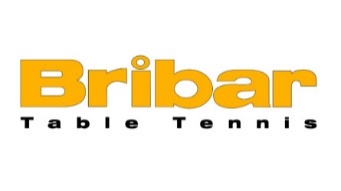 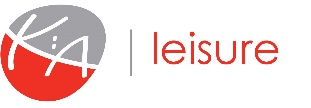 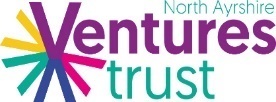 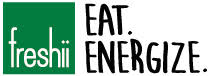 Entries should be sent to billy@nattc.co.uk or via post to Billy Main 39 Jacks Road, Saltcoats KA21 5SHCheques made payable to NATTC or Online Bank Transfer to Account No. 00246825 Sort Code 832702March 28th
March 29thSenior Events Junior Events                              Play commences at 9.30am                                           Closing Date – March 23rdPrize MoneyWinnerRunner UpMen’s Singles£200£100Women’s Singles£100£40Open Band 1£50£25Open Doubles£60 per team£30 per teamTotal Cash Prizes £605Full NameAddressDOBPost CodeTelephoneMobile (Optional)Club  Email AddressSignature  DateSaturday 28th   Senior EventsFeeEnclosedMen’s Singles£10Ladies Singles£10Open Band 1 Singles£10Open Band 2 Singles£10Over 55’s Mixed Singles£8Standing Disability £8Open Doubles (include partners name)£6Partner ___________________Sunday 29th Junior EventsFeeEnclosedJunior Boys (u18)£9Junior Girls (u18)£9Cadet Boys (u15)£8Cadet Girls (u15)£8Minor Boys (u13)£8Minor Girls (u13)£8Beginner Banded £8Open Junior Doubles (include partners name)£6Partner ___________________TTS 365 Affiliation Number__________________Country affiliated to if not Scotland__________________Administration & Ranking Levy£5  (Applicable to all players)£5  TOTAL ENTRY FEE COST           __________________